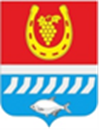 СОБРАНИЕ ДЕПУТАТОВ ЦИМЛЯНСКОГО РАЙОНАРЕШЕНИЕВ соответствии со статьей 38 Устава муниципального образования «Цимлянский район», Собрание депутатов Цимлянского района РЕШИЛО:1. Внести в Регламент Собрания депутатов Цимлянского района, утвержденный решением Собрания депутатов Цимлянского района от 27.07.2018 № 148 «Об утверждении Регламента Собрания депутатов Цимлянского района» следующие изменения: 1.1. Дополнить статьей 80.1 главу 14 раздела IV ИНЫЕ ВОПРОСЫ ДЕЯТЕЛЬНОСТИ СОБРАНИЯ ДЕПУТАТОВ следующего содержания:«Статья 80.1. Назначение председателя Контрольно-счетной палаты Цимлянского района.1. Предложения о кандидатурах на должность председателя
Контрольно-счетной палаты вносятся в письменной форме не ранее чем за 180 дней и не позднее чем за 90 дней до дня истечения полномочий соответствующих должностных лиц в Собрание депутатов Цимлянского района:1) председателем Собрания депутатов - главой Цимлянского района;2) группой депутатов Собрания депутатов Цимлянского района численностью не менее одной трети от установленного числа депутатов Собрания депутатов Цимлянского района.2. К предложению по каждой кандидатуре для назначения на должность председателя Контрольно-счетной палаты Цимлянского района, прилагаются материалы:1) заявление гражданина, кандидатура которого предлагается на должность, о согласии на рассмотрение его кандидатуры с обязательством в случае назначения его на указанную должность прекратить деятельность, не совместимую в соответствии с федеральным законом со статусом этой должности;2) копия паспорта или заменяющего его документа;3) заверенная нотариально или кадровой службой по месту работы (службы) копия трудовой книжки или иного документа, подтверждающего трудовую (служебную) деятельность гражданина;4) копии документов о высшем профессиональном образовании, а также по желанию гражданина - о дополнительном профессиональном образовании, о присвоении ученой степени, ученого звания, заверенные нотариально или кадровой службой по месту работы (службы);5) материалы, характеризующие предлагаемую кандидатуру.3. Поступившие в Собрание депутатов материалы направляются председателем Собрания депутатов - главой Цимлянского района на рассмотрение в комиссию, в предметы ведения которой входят вопросы финансового контроля.4. В случае несоответствия представленных материалов требованиям федерального и областного законодательства председатель Собрания депутатов - глава Цимлянского района по представлению председателя ответственной комиссии возвращает указанные материалы без рассмотрения.5. По результатам рассмотрения каждой из предложенных кандидатур ответственная комиссия принимает одно из следующих решений:1) рекомендовать Собранию депутатов Цимлянского района назначить предложенную кандидатуру на соответствующую должность;2) рекомендовать Собранию депутатов Цимлянского района отклонить предложенную кандидатуру.6. Решение по каждой из предложенных кандидатур принимается на заседании Собрания депутатов в индивидуальном порядке открытым голосованием. Назначенным считается кандидат, получивший большинство голосов от числа избранных депутатов Собрания депутатов Цимлянского района.7. Назначение на должность председателя Контрольно-счетной палаты Цимлянского района оформляется решением Собрания депутатов Цимлянского района.»1.2.  Исключить пункт 4) статьи 50 главы 7 раздела IV ПРОЦЕДУРА ПРИНЯТИЯ РЕШЕНИЙ СОБРАНИЯ ДЕПУТАТОВ.2. Настоящее решение вступает в силу с момента его официального опубликования.3. Контроль за исполнением решения возложить на постоянную комиссию по мандатным вопросам и депутатской этике Собрания депутатов Цимлянского района.Председатель Собрания депутатов -глава Цимлянского района	                                                     Л.П. Перфилова19.02.2020№ 272г. ЦимлянскО внесении изменений в Регламент Собрания депутатов Цимлянского района